One-Off AllowancesAll Payroll templates can be found here on BSO: https://bso.bradford.gov.uk/Schools/CMSPage.aspx?mid=3501General InfoDo not delete any cellsAlways start on row 9 – don’t leave any lines above blankMake sure all entries are in one block – don’t leave any lines between entries blankPlease do not put any full stops in the file name when savingTemplate DetailsAuthorised OfficerNeeds to appear on the Approved Officers Authorised Signatories formIf they do not – get in touch with your Payroll contact and complete a new formPlease make sure telephone number and email is up to date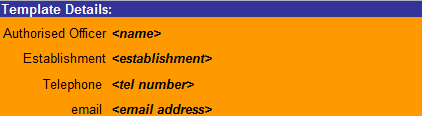 Filling in the TemplatePayroll NumberEnsure this is the correct employee and position that the one-off allowance is forLast Name & First NameNeed to tie up with Payroll numberDateUse ‘/’ rather than ‘.’ when entering datesE.g. 01/04/2019 (rather than 01.04.2019)Wage TypeSelect from the drop down (one of the six below)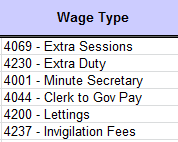 AmountEnter the monetary value to be paidDo not put a ‘£’ sign